Региональный этап Всероссийской олимпиады школьниковпо обществознанию 2016 г.9—11 классы2-й тур Сочинение-эссеКритерии  оцениванияПонимание темы и соответствие ей содержания работы: а) умение выделять проблему;б) умение обосновать ее значимость для общественных наук и социальной практики;в) выделение аспектов проблемы и понимание связи между ними; г) соответствие содержания работы заявленной теме.Умение сформулировать и обосновать  вашу собственную точкузрения  при  раскрытии темы.Владение теоретическим  и фактическим  материалом  по теме:а) внутреннее смысловое единство, согласованность ключевых тезисов и утверждений, непротиворечивость суждений, отсут- ствие пробелов в аргументации;б) опора на научные теории, владение понятиями курса;в) опора  на  факты  общественной  жизни,  личный  социальный г) использование  примеров  из всемирной  и отечественной исто-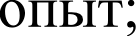 д)  использование   примеров  из  произведений   мировой культуры(литература, театр, кино, живопись, музыка и т.д.) е) уместность приводимых аргументов.Умение сформулировать основные выводы по итогам рассмот- рения темы.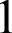 Темы(выбрав тему, пожалуйста, напишите, с точки зрения какой дисципли- ны — культурологи, политологии, социологии, философии, экономики, юриспруденции — вы по-преимуществу будете ее рассматривать)«Прежде чем повелевать, научись повиноваться».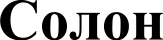 «В  сущности   искусство — зеркало,  отражающее	того,   кто в  него смотрит, а вовсе не жизнь».О. Уайльд«Человек всегда может быть лишь чем-то большим или меньшим, чем животное, но животным — никогда».М. Шелер«Государю  нет необходимости  обладать всеми добродетелями, но естьпрямая необходимость выглядеть обладающим ими».Н. Макиавелли«Я не вижу оснований для утверждения, что та или иная культура несовместима с демократией».С. Хантингтон«Когда государь повинуется закону, тогда не дерзнет никто проти- виться оному».Пётр I«Природа не знает никаких прав, ей известны только законы».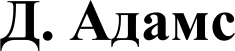 «Массовым должен быть читатель, а не искусство».С.Е. Лец2«Парадокс денег в том, что, когда их много, можно жить очень деше- во. Ничто так не экономит деньги, как богатство».Р. Дэвис«Рынки, как и парашюты, срабатывают, только если они открыты».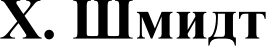 «Классовые символы используются не столько для того, чтобы истин- но или ложно представить свою позицию, сколько для того, чтобы по- влиять на суждение других лиц о ней в желаемом направлении».Э. Гоффман3-й турДорогие участники олимпиады, внимательно изучите текст и вы- полните задания, приведенные в конце текста.Не забудьте, что научный анализ предполагает грамотное исполь- зование терминов, понятий, классификаций, связность, системность, логичность построения,  грамотность письменной речи.Удачи!4Есть три образа правления: республиканский, монархический и деспоти- ческий. Чтобы обнаружить их природу, достаточно и тех представлений, которые имеют о них даже наименее осведомленные люди. Я предполагаю три определе- ния или, вернее, три факта: «республиканское правление — это то, при котором верховная власть находится в руках или всего народа или части его; монархиче- ское, — при котором управляет один человек, но посредством установленных неизменных законов; между тем как в деспотическом всё вне всяких законов и правил движется волей и произволом одного лица».Вот что я называю природой правления.Для того чтобы охранять и поддерживать монархическое или деспотиче- ское правительство, не требуется большой местности. Всё определяет и сдержива- ет сила законов в монархии и вечно подъятая длань государя в деспотическом государстве. Но народное государство нуждается в добавочном двигателе; этот двигатель — добродетель.Ясно, ведь, что монархия, при которой лицо, заставляющее исполнять за- коны, считает себя выше законов, не имеет такой надобности в добродетели, как народное правление, при котором лицо, заставляющее исполнять законы, чув- ствует, что само подчинено им и само несет ответственность за их исполнение.Ясно также, что государь, который вследствие небрежности или дурных советов перестал бы блюсти за исполнением законов, может легко исправить по- рожденное этим зло: для этого ему стоит только взять других советников или са- мому исправиться от своей небрежности. Но если законы перестают соблюдаться в народном государстве, то оно уже погибло, так как причина этого зла может быть только в испорченности самой республики.В монархиях политика совершает великие дела при минимальном уча- стии добродетелей, подобно тому как самые лучшие машины совершают свою работу при помощи минимума колес и движений. Такое государство существует независимо от любви к отечеству, от стремления к истинной славе, от самоотвер- жения, от способности жертвовать самым дорогим и от всех героических добро- детелей, которые мы находим у древних. ..Законы заменяют здесь все эти добродетели, ставшие ненужными; госу- дарство освобождает всех от них: всякое действие, не производящее шума, там в некотором смысле остается без последствий.. ..Убедительно прошу не оскорбляться тем, что я сказал; я говорю согласно со всеми свидетельствами истории. Я очень хорошо знаю, что добродетельные государи встречаются нередко, и хочу только сказать, что очень трудно достиг- нуть того, чтобы в монархии народ был добродетельным.Прочитайте, что писали историки всех времен о дворах государей; вспомните, что говорят во всех странах о гнусной природе придворных; это не умозрение, а плоды печального опыта.Честолюбивая праздность, низкое высокомерие, желание обогащаться без труда, отвращение к правде, лесть, измена, вероломство, забвение всех своих обя- занностей, презрение к долгу гражданина, страх перед добродетелью государя, надежда на его пороки и, что хуже всего, вечное издевательство над добродете- лью—     вот,  полагаю  я,  черты  характера  большинства  придворных,  отмечавшие- ся — всюду и во все времена. Но трудно допустить, чтобы низшие были честны там, где большинство высших лиц в государстве люди бесчестные, чтобы одни были обманщиками, а другие довольствовались ролью обманываемых простаков.Если же в народе и найдется какой-нибудь злополучный честный чело- век, то кардинал Ришелье в своем политическом завещании намекает, что госуда- рю следует остерегаться пользоваться его услугами. Вот до какой степени непре- ложна истина, что добродетель не есть движущее начало этого образа правления. Конечно, она может встретиться и в нем, но не она управляет его деятельностью.Монархическое правление, как мы сказали, предполагает существование чинов, преимуществ и даже родового дворянства. Природа чести требует предпо- чтений и отличий. Таким образом, честь по самой своей природе находит себе ме- сто в этом образе правления.Честолюбие, вредное в республике, может быть благотворно в монархии, оно одушевляет этот образ правления и притом имеет то преимущество, что не опасно для него, потому что может быть постоянно обуздываемо.Все это напоминает систему мира, где есть сила, постоянно удаляющая тела от центра, и сила тяжести, привлекающая их к нему. Честь приводит в дви- жение все части политического организма, самым действием своим она связывает их, и каждый, думая преследовать свои личные интересы, по сути дела стремится к общему благу.Правда, с философской точки зрения, эта честь, приводящая в движение все силы государства, есть ложная честь, но эта ложная честь так же полезна для общества, как была бы полезна истинная честь для отдельного лица.И разве этого мало — обязывать людей выполнять все трудные и требу- ющие больших усилий дела, не имея при этом в виду другого вознаграждения, кроме производимого этими делами шума?Как для республики нужна добродетель, в для монархии честь, так для деспотического правительства нужен cmpax. В добродетели оно не нуждается, а честь была бы для него опасна.Безграничная власть государя переходит здесь целиком к тем, кому он ее поручает. Люди с большим самоуважением могли бы затевать в таком государ- стве революции, поэтому надо задавить страхом всякое мужество в людях и пога- сить в них малейшую искру честолюбия.Правительство умеренное может по желанию и без опасности для себя ослабить бразды правления. оно держится собственною силою и силою законов. Но если в деспотическом государстве государь хотя бы на мгновение опустит угрожающую руку, если он не может без замедления уничтожать лиц, занимаю- щих первые места в государстве, то все пропало, так как страх — единственное движущее начало этого образа правления — исчез, и у народа нет более защитни- ка.В этом, по-видимому, смысле и говорили кадии, что великий повелитель не обязан соблюдать данное им слово или клятву, если он ограничивает ими свою власть.Нужно, чтобы народ был судим по законам, а вельможи — по прихоти государя; чтобы жизнь последнего из подданных была ограждена, а жизнь па- шей—     в постоянной  опасности.  Нельзя говорить  без ужаса об этом  чудовищном правлении. ..История говорит нам, что Домициан своими страшными жестокостями до того напугал своих чиновников, что народ чувствовал некоторое облегчение во время его царствования.  Так поток, разрушивший  все на одном берегу, оставляет6на другом нетронутые пространства, где глаз издали замечает несколько зелене- ющих лужаек.Если справедливо, что характер ума и страсти сердца чрезвычайно раз- личны в различных климатах, то законы должны соответствовать и различию этих страстей, и различию этих характеров.Холодный воздух производит сжатие окончаний внешних волокон наше- го тела, отчего напряжение их увеличивается и усиливается приток крови от ко- нечностей к сердцу. Он вызывает сокращение этих мышц и таким образом еще более увеличивает их силу. Наоборот, теплый воздух ослабляет наружные волок- на, растягивает их и, следовательно, уменьшает их силу и упругость.Поэтому в холодных климатах люди крепче. Деятельность сердца и реак- ция окончаний волокон там совершаются лучше, жидкости находятся в большем равновесии, кровь энергичнее стремится к сердцу, и сердце в свою очередь обла- дает большей силой. Эта большая сила должна иметь немало последствий, како- вы, например, большее доверие к самому себе, т. е. большее мужество, большее сознание своего превосходства, т. е. меньшее желание мстить, большая уверен- ность в своей безопасности, т. е. больше прямоты, меньше подозрительности, по- литиканства и хитрости. Поставьте человека в жаркое замкнутое помещение, и он по вышеуказанным причинам ощутит очень сильное расслабление сердца. И если бы при таких обстоятельствах ему предложили совершить какой-нибудь отваж- ный поступок, то, полагаю, он выказал бы очень мало расположения к этому. Pac- слабление лишит его душевной бодрости, он будет бояться всего, потому что бу- дет чувствовать себя ни к чему не способным. Народы жарких климатов робки, как старики; народы холодных климатов отважны, как юноши. Обратив внимание на последние войны, которые по своей близости к нам позволяют подметить не- которые легкие и незаметные издали влияния, мы увидим, что народы севера, сражаясь в южных странах, не совершили там таких прекрасных подвигов, как их соотечественники, которые, сражаясь в своем родном климате, обладали всем своим мужеством.Благодаря силе своих мышц народы севера извлекают из пищи самые грубые соки. Отсюда два последствия: во-первых, частицы лимфы вследствие их значительного размера крепче утверждаются в волокнах и лучше питают их, во- вторых, по причине своей грубости они менее способны придавать некоторую остроту нервному соку, поэтому у этих народов будут крупные тела и мало  живо-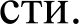 Нервы, которые со всех сторон примыкают к нашей кожной ткани, co- единены в нервные пучки. Обыкновенно возбуждается не весь нерв, а лишь бес- конечно малая часть его. В жарких климатах, где кожная ткань ослаблена, концы нервов развернуты и доступны самому слабому действию самых ничтожных предметов. В холодных странах кожная ткань сокращена, бугорки ее сжаты и ма- лые нервные клеточки как бы парализованы; впечатление  доходит до мозга лишь в том случае, если оно чрезвычайно сильно и овладевает всем нервом целиком.  Но известно, что воображение, вкус, чувствительность и живость зависят от вос- приимчивости к бесконечному множеству малых впечатлений.В холодных климатах чувствительность человека к наслаждениям должна быть очень мала, она должна быть более значительна в странах умеренного кли- мата и чрезвычайно сильна в жарких странах. Подобно тому как различают кли- маты по градусам  широты,  их можно было бы различать,  так сказать, и по степе-7ням чувствительности людей. Я видел оперы в Италии и Англии: те же были пье- сы и те же актеры, но одна и та же музыка производила на людей обеих наций столь различное впечатление, так мало волновала одну и приводила в такой вос- торг другую, что все это казалось непонятным.Так обстоит дело и с ощущением боли: она возбуждается в нас разрывом волокон нашего тела. Создатель природы устроил так, что боль ощущается тем сильнее, чем значительнее эти разрывы. Но очевидно, что массивные тела и rpy- бые волокна народов севера способны подвергаться такому расстройству менее, чем нежные волокна народов жарких стран, душа их поэтому менее чувствитель- на к ощущению боли. Чтобы пробудить в московите чувствительность, надо с не- го содрать кожу.При такой нежности органов людей жарких стран душа их в высшей сте- пени восприимчива ко всему, что связано с соединением обоих полов; там все ве- дет к этому предмету.В северном климате физическая сторона любви едва ощущается с доста- точной силой; в умеренном климате любовь, сопровождаемая бесчисленными ак- сессуарами, прельщает разными приманками, которые кажутся любовью, хотя на самом деле все это еще не любовь; в более жарком климате любовь любят ради нее самой, там она единственная причина счастья, там она сама жизнь.В южных странах организм нежный, слабый, но чувствительный, преда- ется любви, которая беспрерывно зарождается и удовлетворяется в гареме, а при более независимом положении женщин связана со множеством опасностей. В ce- верных странах организм здоровый, крепко сложенный, но тяжеловесный, нахо- дит удовольствие во всякой деятельности, которая может расшевелить душу: в охоте, странствованиях, войне и вине. В северном климате вы увидите людей, у которых мало пороков, немало добродетелей и много искренности и прямодушия. По мере приближения к югу вы как бы удаляетесь от самой морали: там вместе с усилением страстей умножаются преступления, и каждый старается превзойти других во всем, что может благоприятствовать этим страстям. В странах умерен- ного климата вы увидите народы, непостоянные в своем поведении и даже в сво- их пороках и добродетелях, так как недостаточно определенные свойства этого климата не в состоянии дать им устойчивость.В климате чрезмерно жарком тело совершенно лишается силы. Тогда pac- слабление тела переходит и на душу: такой человек ко всему равнодушен, не лю- бопытен, не способен ни на какой благородный подвиг, ни на какое проявление великодушия, все его склонности приобретают пассивный характер, лень стано- вится счастьем, там предпочитают переносить наказания, чем принуждать себя к деятельности духа, и рабство кажется более легким, чем усилия разума, необхо- димые для того, чтобы самому управлять собою.Мы уже сказали, что чрезмерная жара подрывает силы и бодрость людей и что холодный климат придает уму и телу известную силу, которая делает людей способными к действиям продолжительным, трудным, великим и отважным. Это различие можно наблюдать не только при сравнении одного народа с другим, но и при сравнении различных областей одной и той же страны. Народы Северного Китая мужественнее, чем народы Южного Китая; народы Южной Кореи уступают в этом отношении жителям Северной Кореи.Не надо поэтому удивляться, что малодушие народов жаркого климата почти всегда приводило их к рабству, между тем как мужество народов холодного8климата сохраняло за ними свободу. Все это следствия, вытекающие из их есте-ственной причины.То же самое оказалось справедливым в отношении Америки; деспотиче- ские государства Мексики и Пepy лежали близ экватора, а почти все свободные племена жили и теперь еще живут ближе к полюсам.Сформулируйте  основные проблемы, содержащиеся в тексте.Формулировка  проблемы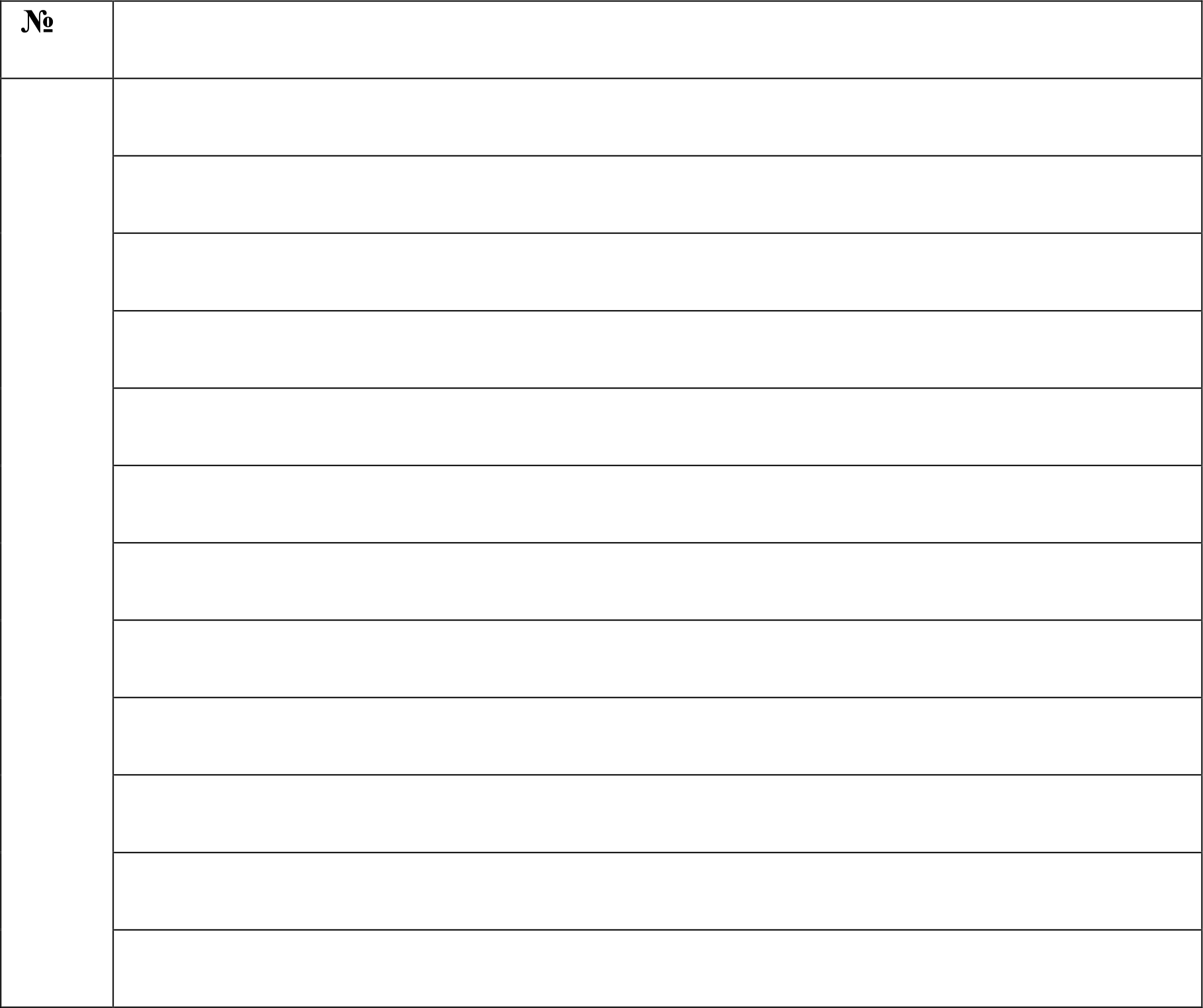 Назовите различные аспекты выделенных  Вами проблем,  дайте каждо-му аспекту краткую характеристику9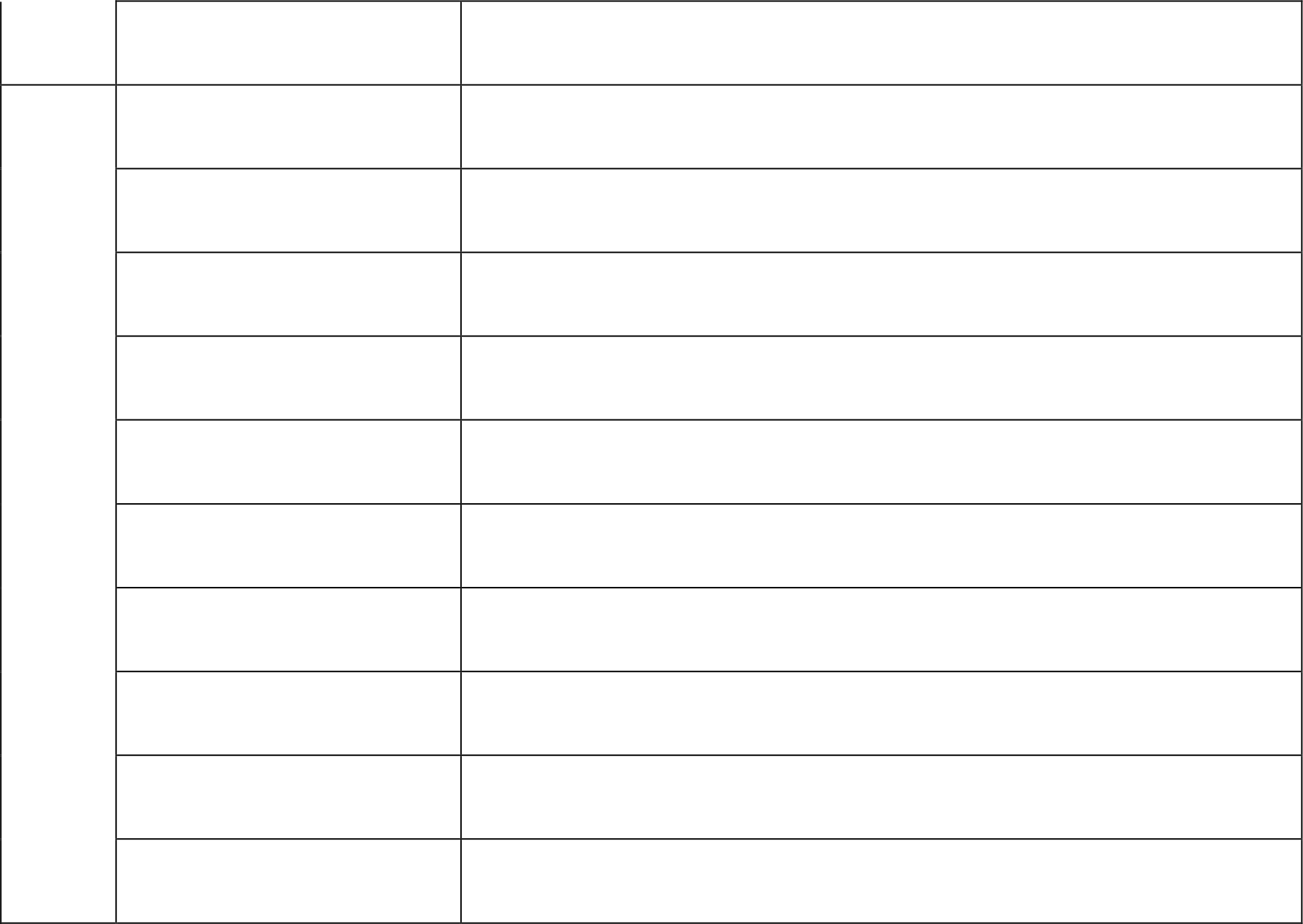 Выделите аргументы, приводимые автором в подтверждение  его позиции.10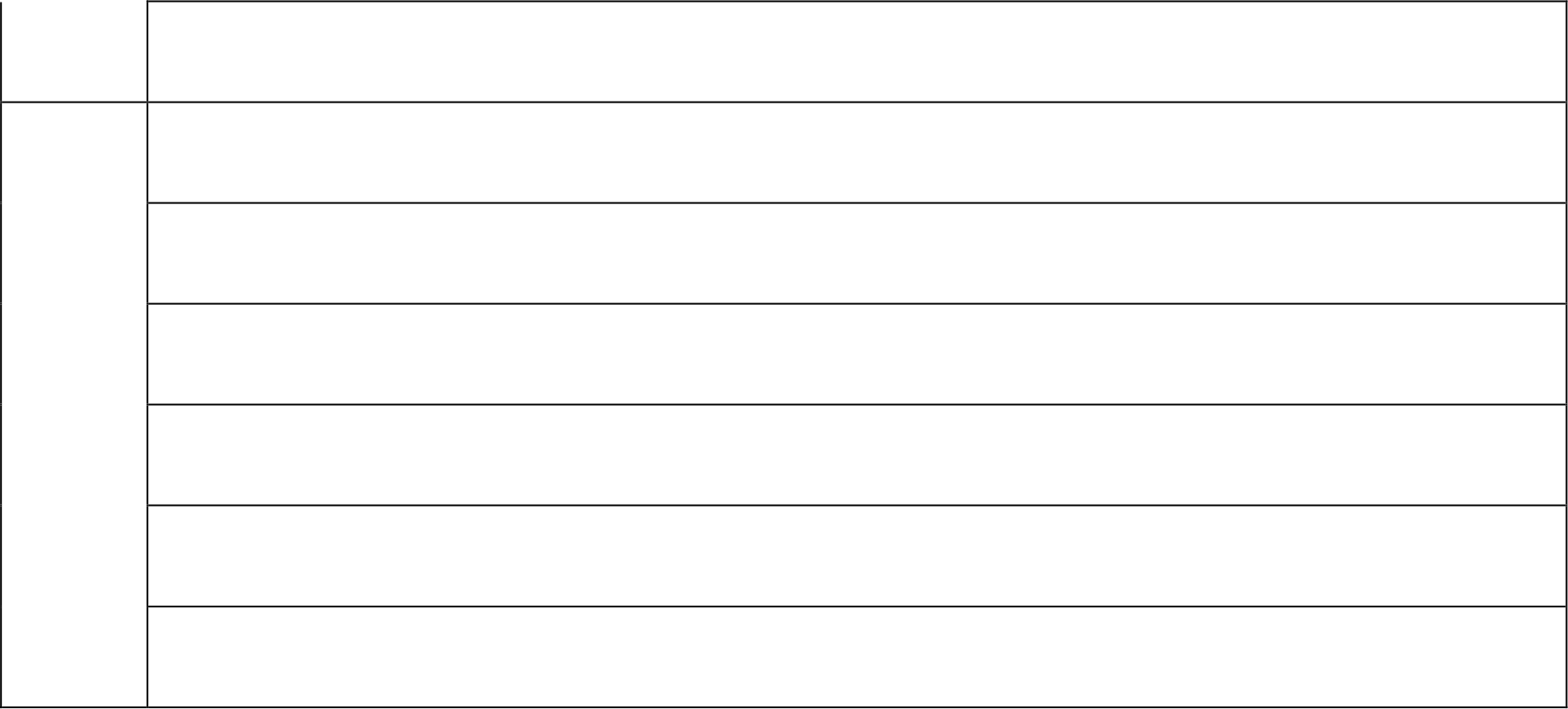 Приведите аргументы в поддержку авторской позиции, используя приме- ры из всемирной и отечественной истории, знания в области MXK, художе- ственную литературу, кинофильмы и т.д.Аргументы и примеры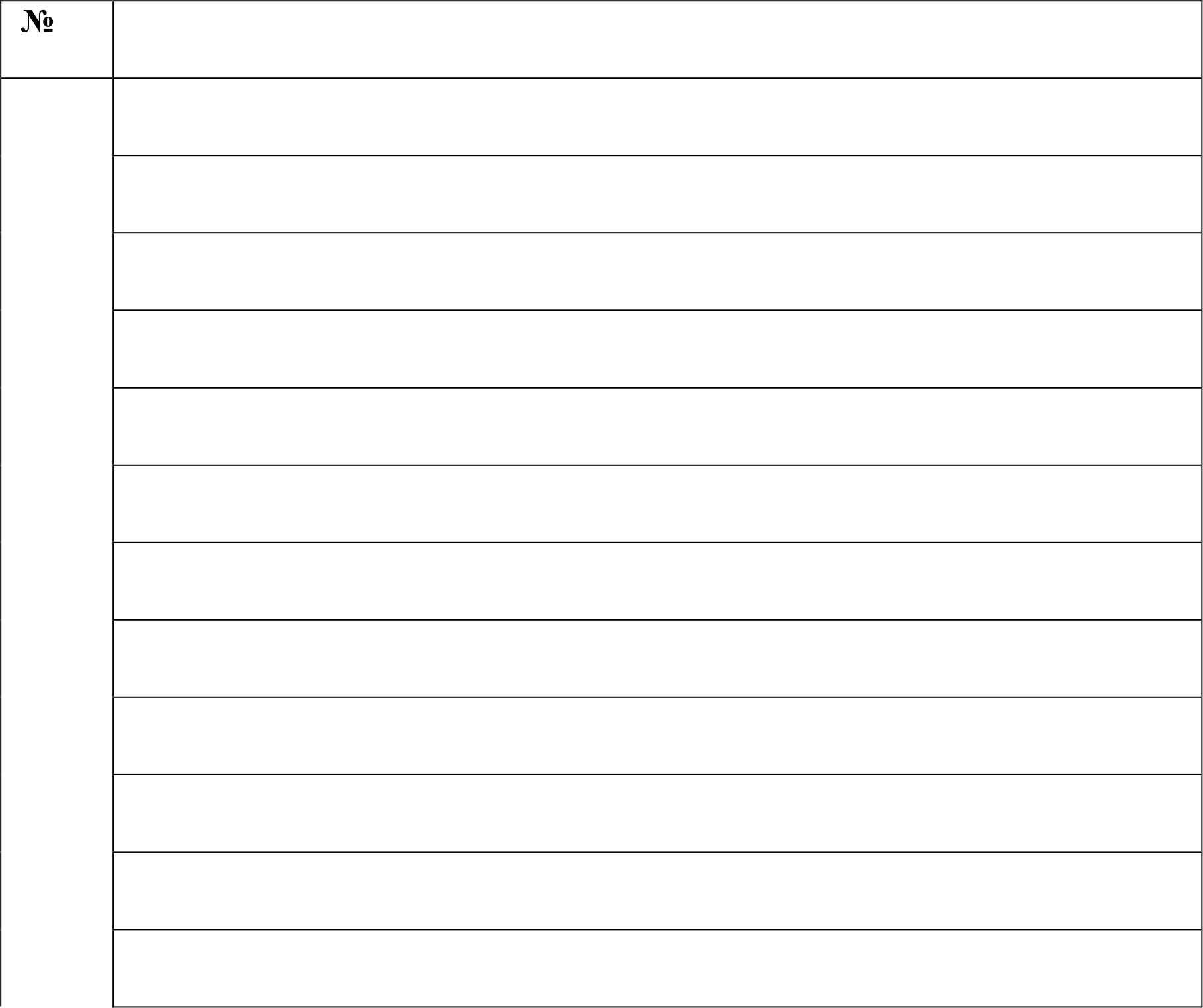 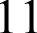 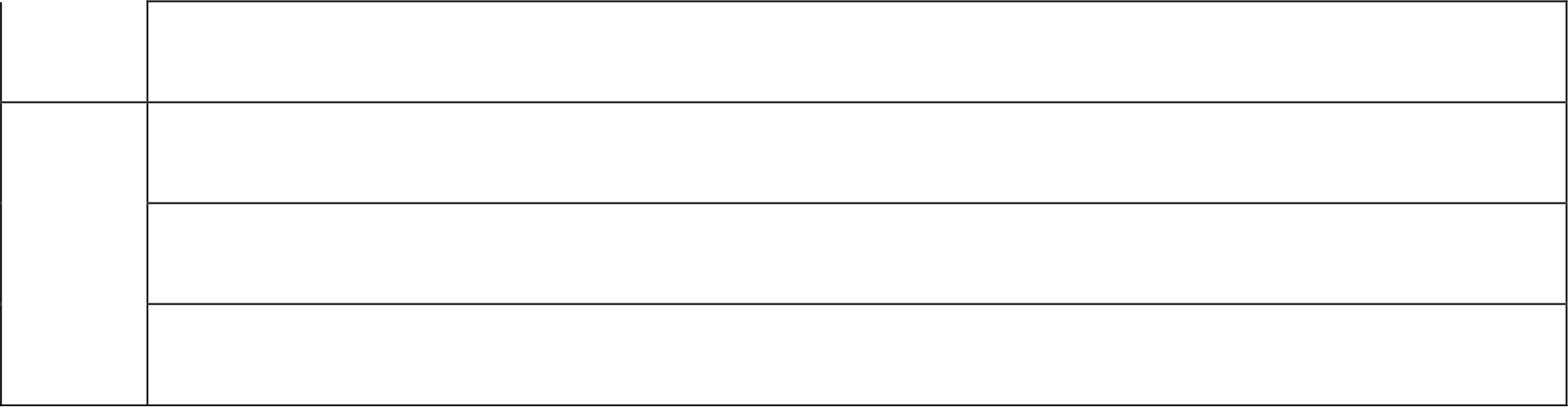 Приведите теории  того же подхода  или близкие ему по аргументации.Положения теории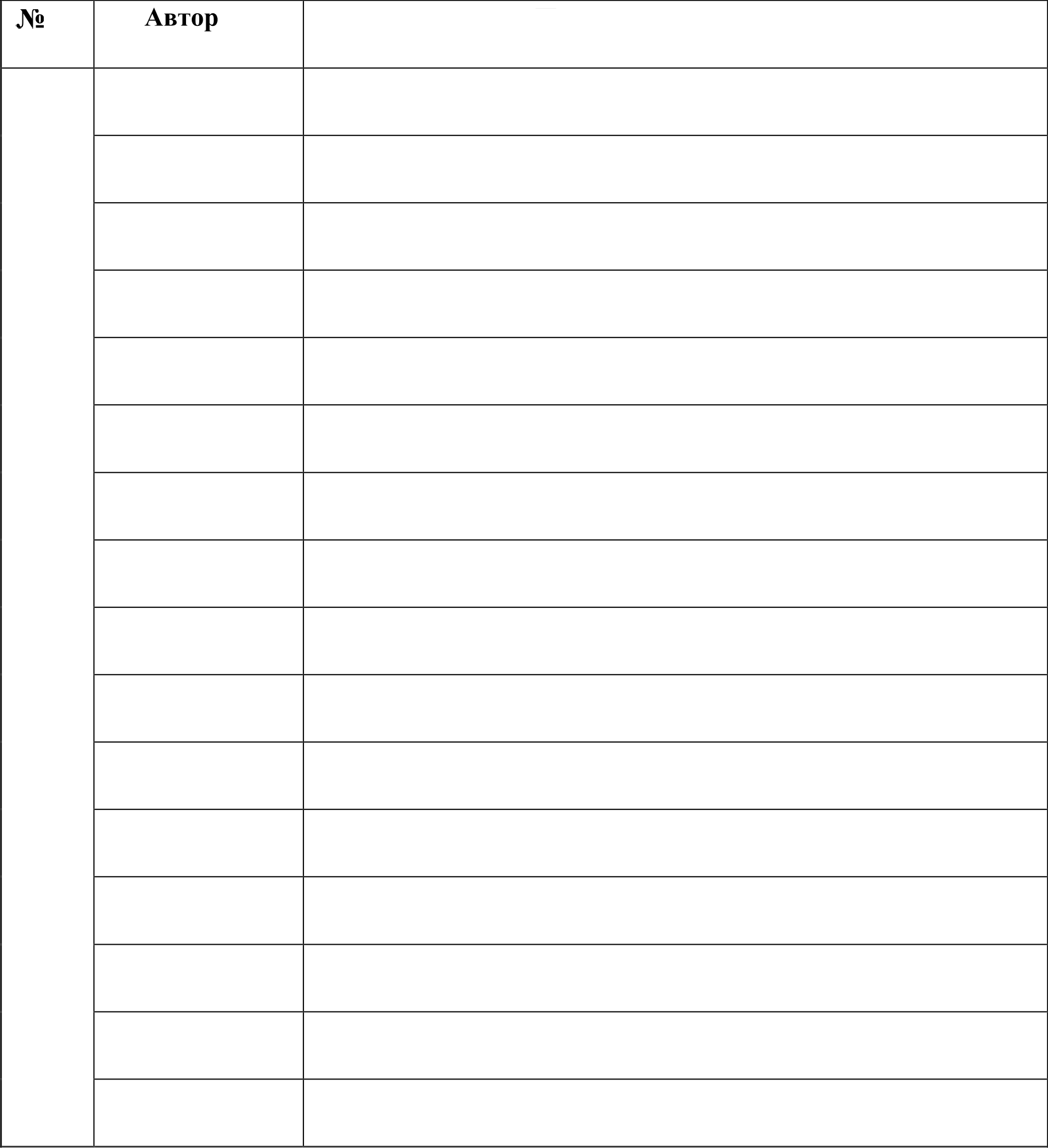 1213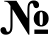 АспектХарактеристика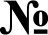 Содержание аргумента